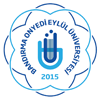 BANDIRMA ONYEDİ EYLÜL ÜNİVERSİTESİSAĞLIK BİLİMLERİ ENSTİTÜSÜMAZERET SINAVI BAŞVURU FORMUDök. No: Sayfa No:1/1